Методические  указания по работе с проектом"В стране хорошего настроения"Проект направлен на развитие эмоциональности детей, психологическую коррекцию детского поведения, реализацию личностно-ориентированных технологий.Проект предназначен для детей старшего дошкольного возраста.Автор: Куттуева Надежда Юрьевна, воспитатель ГБДОУ детский сад №102 Невского района Санкт-Петербурга 2016г.Проект создан в программе Mimio и рассчитан на индивидуальную или подгрупповую работу с детьми старшего дошкольного возраста (5 – 7 лет). Основное внимание при выполнении заданий детьми уделяется развитию эмоциональной сферы воспитанников и коррекции психологического комфорта. Проект создан для воспитателей, работающих с детьми в дошкольных учреждениях разной направленности. Цель.  Доставить ребёнку радость, вызвать положительные эмоции. Формировать доброжелательное отношение друг к другу. Закрепить у детей представления о положительных и отрицательных эмоциях, определение чувств и эмоций – через мимику. Задачи. Обучающие:1. Закреплять знания детей о положительных эмоциях (радость, счастье, доброта, веселье, любовь)  и их проявлении.2. Обучать детей анализу своего внутреннего состояния и состояния других людей.3. Формирование умения строить предложение и выражать свои эмоции.Развивающие:4. Развивать способность узнавать эмоциональные состояния, формировать адекватные эмоциональные состояния в общении с окружающим миром.5. Развить мимику через проигрывание упражнений.6. Развить чувства эмпатии, рефлексии у воспитанников.7. Развитие  слухового и зрительного внимания, развитие памяти, воображения, мышления.Воспитательные:8. Воспитывать у детей положительные черты характера, способствующие лучшему взаимопониманию в процессе общения.9. Воспитывать у детей навыки сотрудничества и культурного общения. Создавать спокойную, доверительную атмосферу, обучать новым формам общения.Задача оздоровительной направленности:10. Снять напряжение при помощи психологической коррекции.   Предварительная работа: Психологические коррекционные игры на развитие эмоциональной сферы.Занятие "Путешествие в страну эмоций".Обыгрывание эмоциональных ситуаций.Рассматривание картинок из серии "Угадай эмоциональное состояние", "Уровень тревожности".Рассказы детей из личного опыта "Какая у меня радость"".Проект состоит из 23 страниц.Переход со страницы на страницу осуществляется с помощью значка:;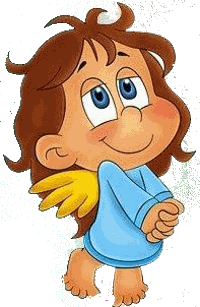 От страницы к содержанию: .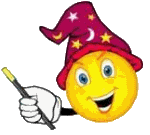 Задания выдвигаются с помощью стрелки в левом верхнем углу.Описание проекта: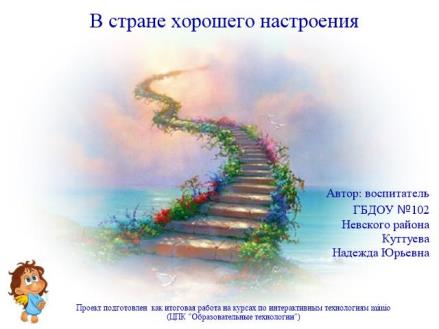 1. Титульный лист проекта.В левом тексте ссылка на образовательный центр "ИНТОКС".В нижнем левом углу переход на следующую страницу. 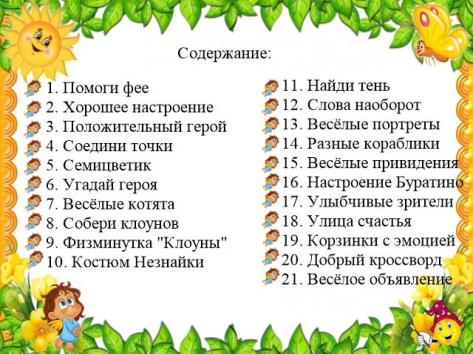 2. Лист -Содержание.В нижнем левом углу переход на следующую  страницу.В нижнем правом углу переход на титульную страницу.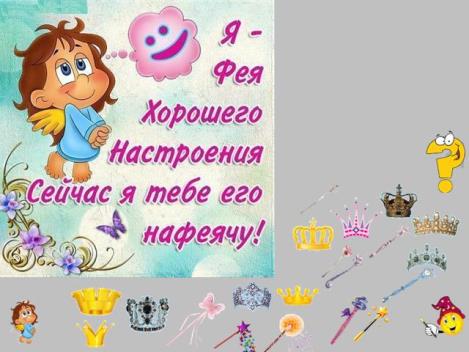 3. Помоги фее.Детям предлагается подобрать на свой вкус корону и волшебную палочку для феи. Создаём мотивацию к положительным эмоциям. Предлагаем объяснить свой выбор.В нижнем левом углу переход на следующую страницу, в правом нижнем переход к содержанию.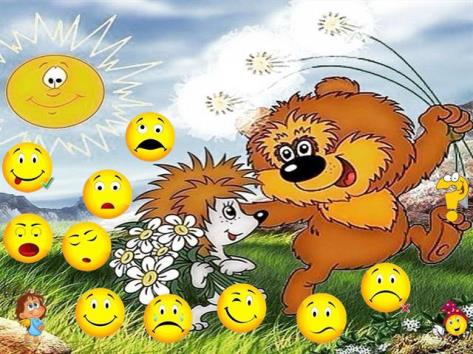 4. Хорошее настроение.Перед ребёнком ставиться задача: найти настроение героев и собрать его.Звуковые подсказки проявляются при нажатии на смайлик(зелёная галочка - правильный  выбор, красный крестик - не правильный). В нижнем левом углу переход на следующую страницу, в правом нижнем переход к содержанию.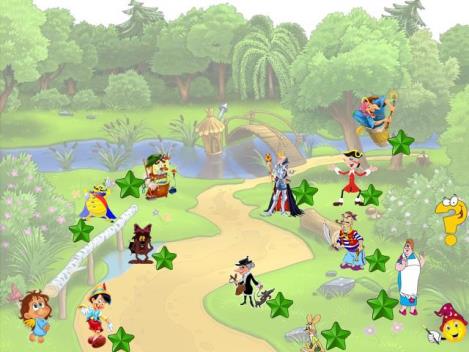 5. Найди положительного героя.Ребёнку предлагается найти и сосчитать положительных героев, Объяснить, чем положителен герой.Проверочная область под затухающими звёздами (у положительных персонажей смайлик с улыбкой).В нижнем левом углу переход на следующую страницу, в правом нижнем переход к содержанию.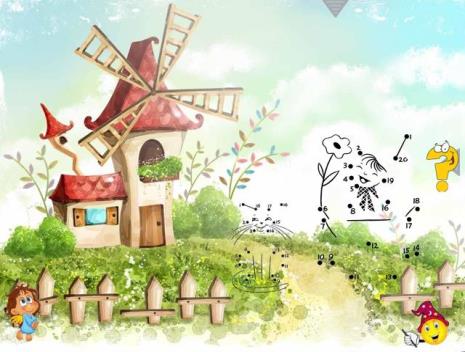 6. Соедини по точкам.Ребёнок соединяет точки линиями в цифровом порядке. Проверочная область выдвигается с верху.После выполнения задания ребёнку задаём вопрос:"Чему радуются хозяин и питомец?"В нижнем левом углу переход на следующую страницу, в правом нижнем переход к содержанию.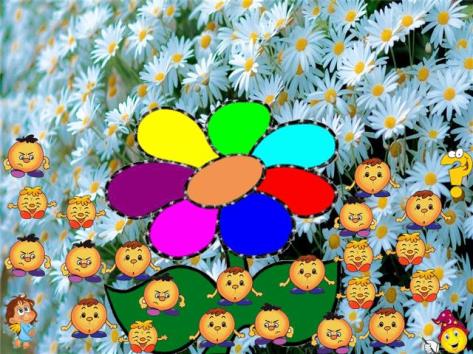 7. Семицветик.Предлагаем ребёнку посадить найти место для семян  согласно игровой инструкции. Считаем, сравниваем семена по эмоциональному признаку.В нижнем левом углу переход на следующую страницу, в правом нижнем переход к содержанию.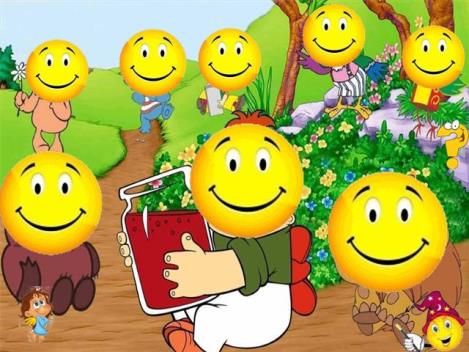 8. Угадай героя.Необходимо угадать героя по нижней части тела, догадаться из какого он мультфильма.Проверочная область - затухающие смайлики.В нижнем левом углу переход на следующую страницу, в правом нижнем переход к содержанию.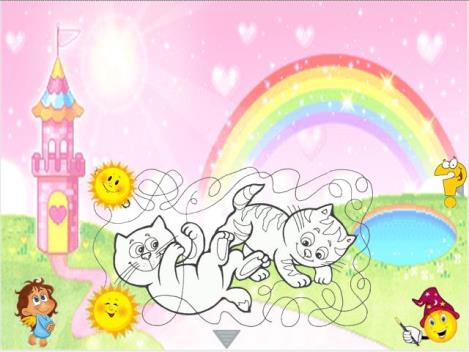 9.Весёлые котята.По принципу лабиринта, предлагаем найти ребёнку, к какому солнышку тянется ниточка. Сюрприз - солнышко затухает, а там предмет, с которым играет котёнок. Проверочная область выдвигается справа. В нижнем левом углу переход на следующую страницу, в правом нижнем переход к содержанию.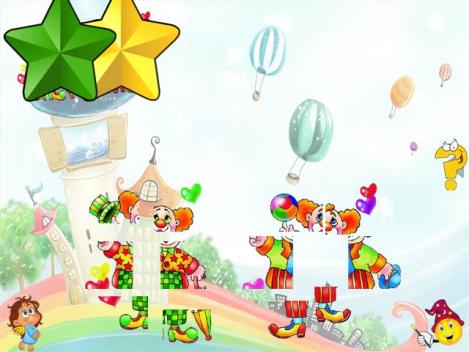 10. Собери клоунов?Предлагаем собрать весёлых клоунов из частей (принцип -  пазл). Проверочная область выдвигается сверху. после сборки задаём вопрос: "Какой клоун тебе больше нравится и почему?"В нижнем левом углу переход на следующую страницу, в правом нижнем переход к содержанию.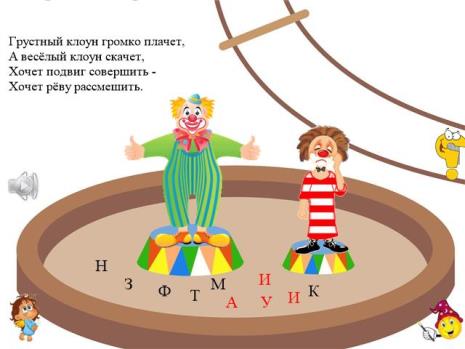 11. Физминутка.Собрать слово "физминута" из букв.На слова "Грустный клоун..." - ребёнок крутит кулачками у глаз;"А весёлый..." - прыгает на одной ножке;"Хочет подвиг совершить..." - подносит руку к голове, как военные;"Хочет рёву рассмешить." - показывает забавную мимику.В нижнем левом углу переход на следующую страницу, в правом нижнем переход к содержанию.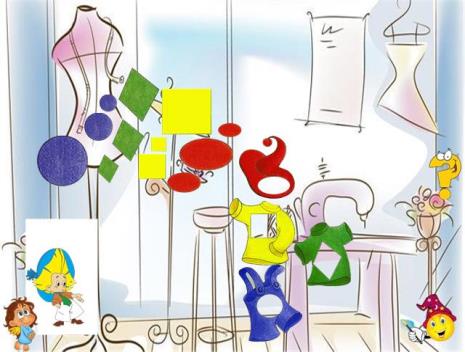 12. Костюм Незнайки.Предлагаем починить костюм, подобрав фигуру по  форме и цвету. (назвать фигуру, назвать цвет). Сюрприз - затухание Незнайки (Меняется мимика и поза героя). Вопрос:"Незнайка доволен?"В нижнем левом углу переход на следующую страницу, в правом нижнем переход к содержанию.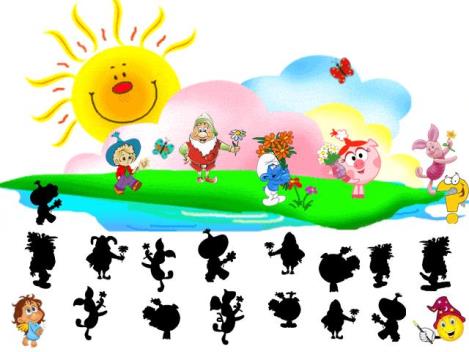 13. Найди тень.Необходимо правильно подобрать тень каждому герою. Проверка при нажатии на  тень. Правильный выбор зелёная галочка.В нижнем левом углу переход на следующую страницу, в правом нижнем переход к содержанию.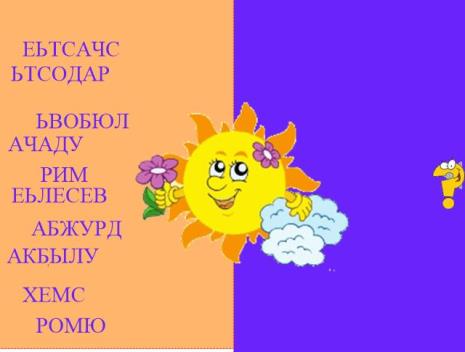 14. Слова наоборот.Прочитать радостные слова с права на лево. Проверить протягивая через весёлое солнышко.  Вопрос: "Какие ещё весёлые слова ты знаешь?"В нижнем левом углу переход на следующую страницу, в правом нижнем переход к содержанию.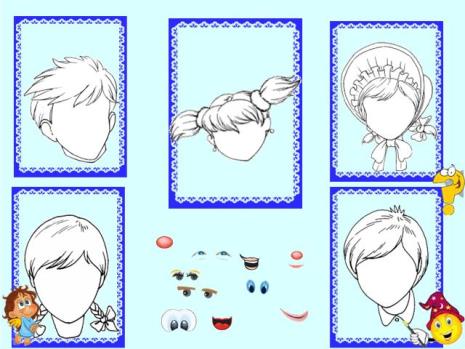 15. Весёлые портреты.Ребёнок создаёт весёлые портреты, подбирая части лица. Объясняет, какой портрет нравиться больше и почему.В нижнем левом углу переход на следующую страницу, в правом нижнем переход к содержанию.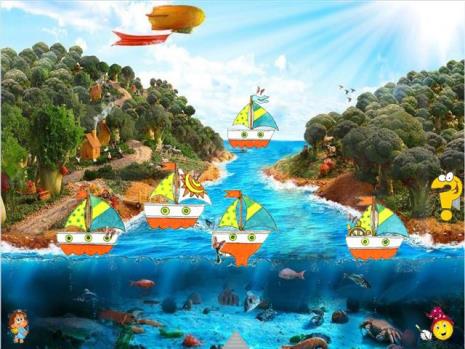 16. Разные кораблики.Просим ребёнка определить и назвать отличительную особенность каждого кораблика и сосчитать бабочек. Вопрос: "На каком кораблике ты бы отправился в путешествие и почему?"В нижнем левом углу переход на следующую страницу, в правом нижнем переход к содержанию. Снизу выдвигается проверочная область.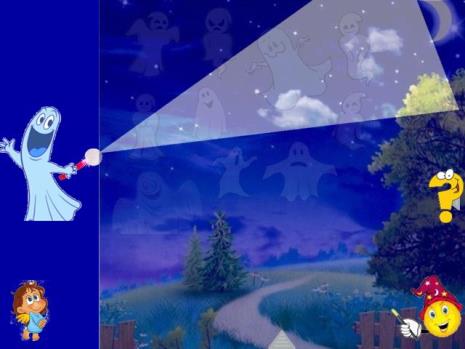 17. Весёлые привидения.Ребёнок с помощью светового луча находит добрые привидения и считает их. Вопрос: "С каким привидением ты хотел бы подружиться и почему?" Главная цель задания - снятие боязни темноты.В нижнем левом углу переход на следующую страницу, в правом нижнем переход к содержанию. Проверочная область выдвигается снизу.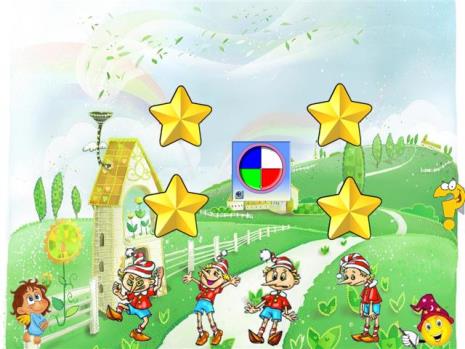 18. Настроение Буратино.Предлагаем ребёнку раскрутить волчок. По стрелочке нажать на звёздочку. Появиться эмоция, к этой эмоции подобрать Буратино и рассказать, что с ним произошло. Вопрос: "Какой Буратино больше нравиться и почему?"В нижнем левом углу переход на следующую страницу, в правом нижнем переход к содержанию.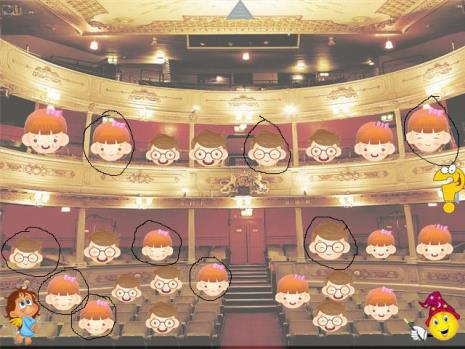 19.  Улыбчивые зрители.Найти и сосчитать улыбающихся зрителей. Проверочная область выдвигается сверху.Ребёнок проявляя фантазию, рассказывает, что происходит на сцене.В нижнем левом углу переход на следующую страницу, в правом нижнем переход к содержанию.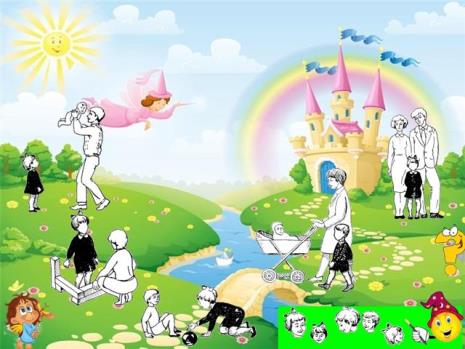 20. Улица счастья.Предложить ребёнку создать счастливую улицу, подбирая улыбающиеся эмоции. Рассказать по картинкам, что для счастья надо.В нижнем левом углу переход на следующую страницу, в правом нижнем переход к содержанию.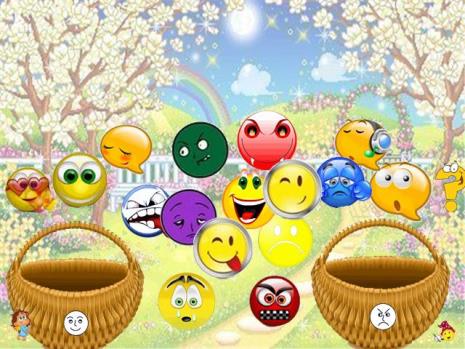 21.Корзинки с эмоциями.Разложить разные смайлики по эмоциональным корзинам. Обосновывать, почему смайлик положен в данную корзину. В нижнем левом углу переход на следующую страницу, в правом нижнем переход к содержанию.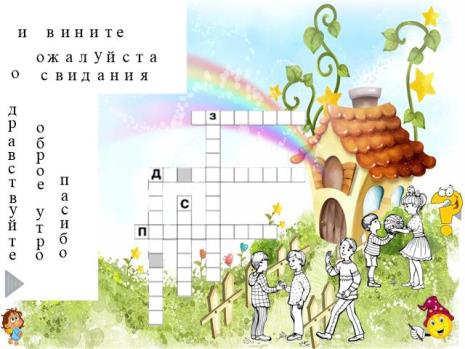 22.Добрый кроссворд.Подобрать слово для кроссворда по начальной букве, заполнить все  строки. Проверочная область выдвигается по  стрелке слева. Вопрос: "Когда мы произносим это доброе слово?"В нижнем левом углу переход на следующую страницу, в правом нижнем переход к содержанию.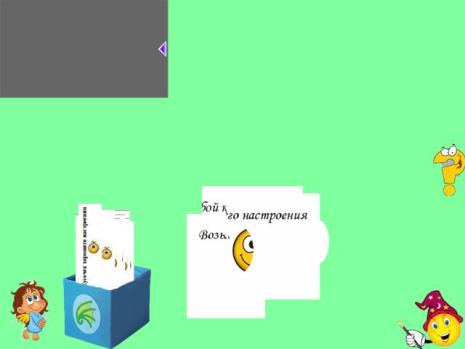 23. Весёлое объявление.Предложить собрать пазл. Сосчитать, сколько может поместиться полосок с хорошим настроением. Проверочная область в верхнем левом углу за шторкой. Вопрос: "Сколько кусочков хорошего настроения тебе нужно для счастья? Сколько бы дал родителям, друзьям, воспитателю?"В нижнем левом углу переход на следующую страницу, в правом нижнем переход к содержанию.